Mathematics					Grade 10Algebra 1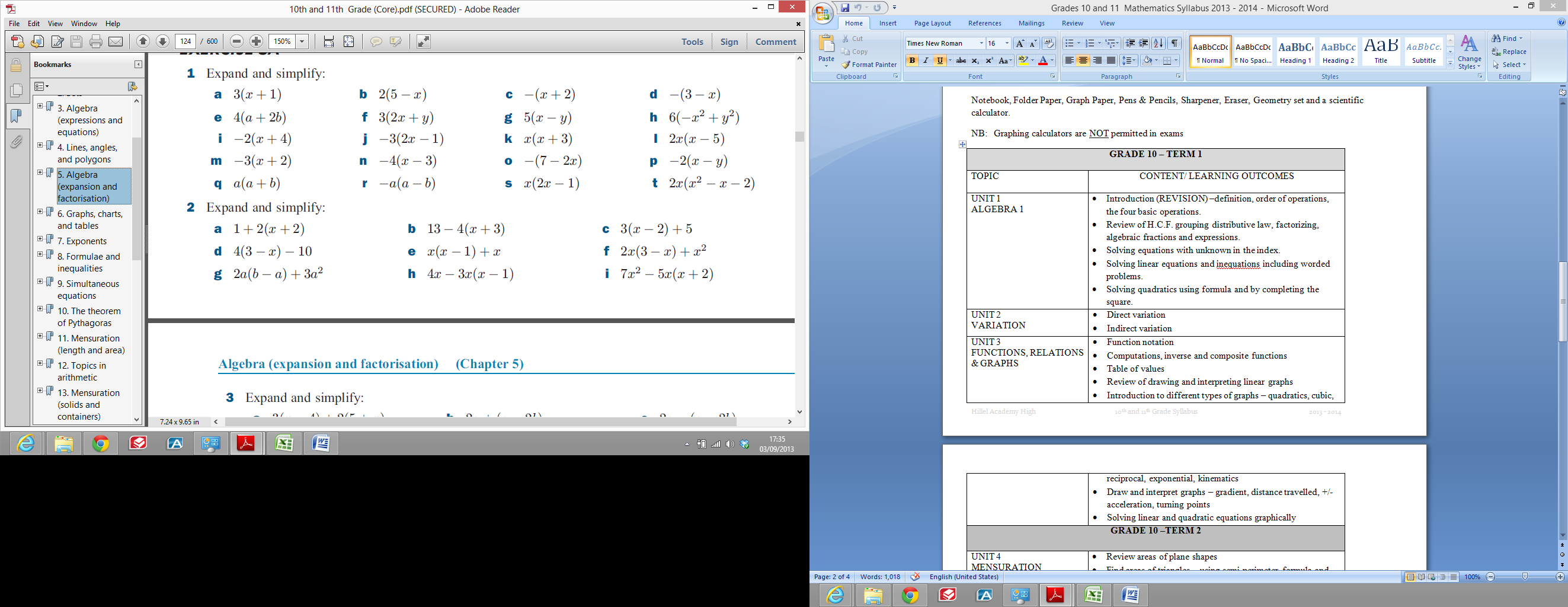 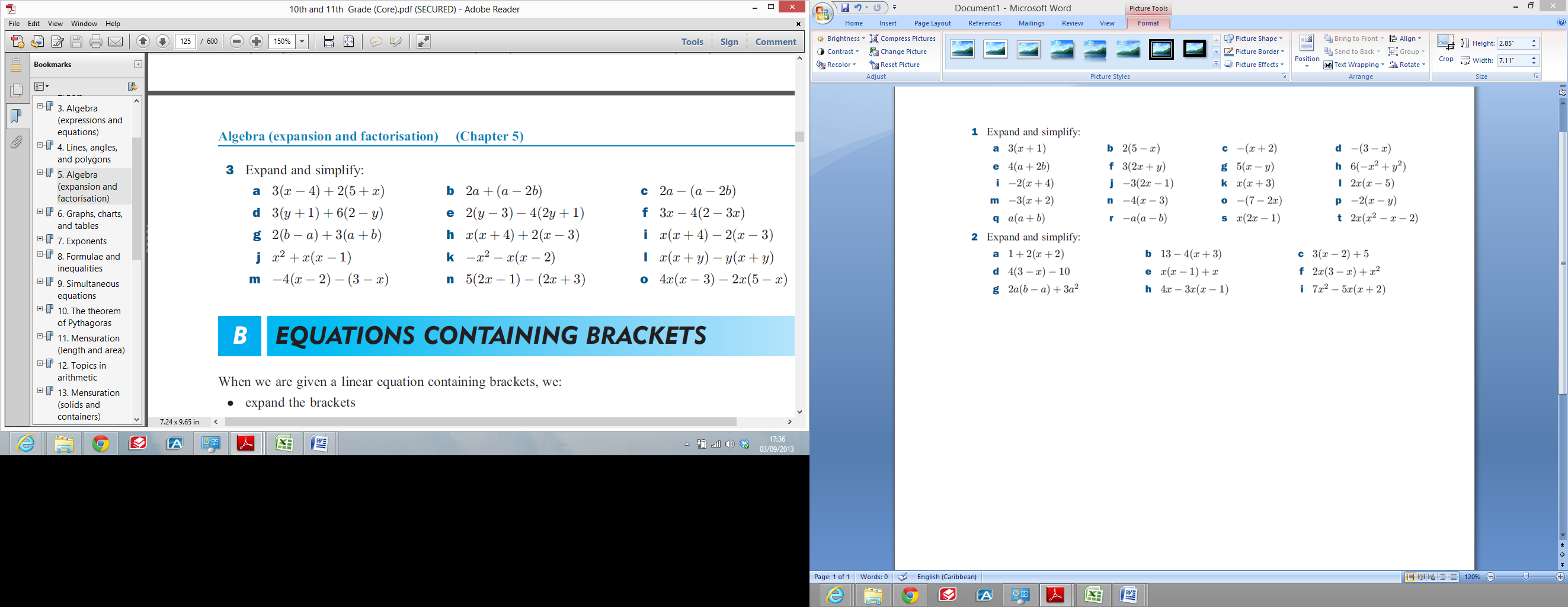 